Resources 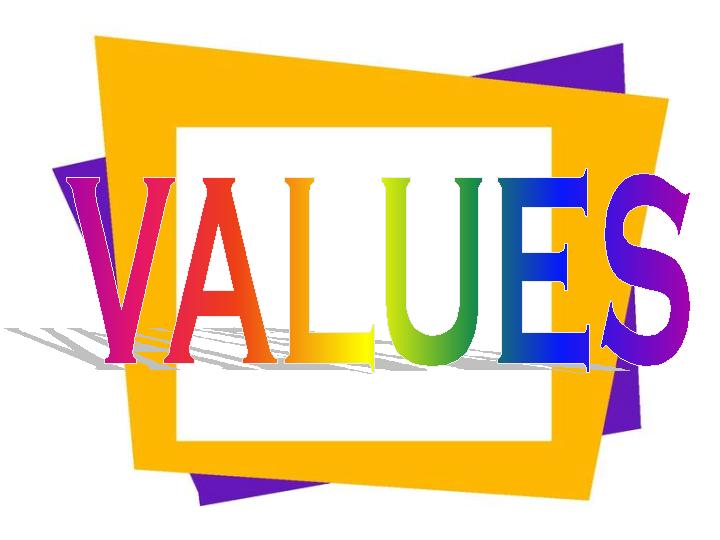 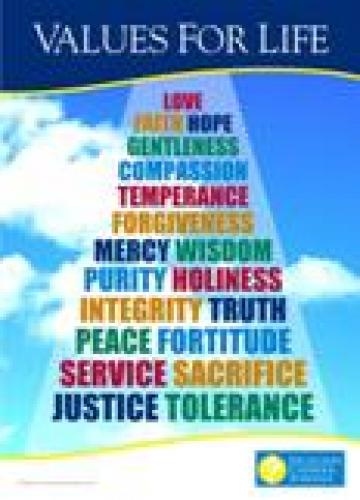   Vocabulary  (writing)Find  extra  word: article, chapter, act, economy; right, duty, test, freedom;to adopt, to secure, to watch, to establish.             2.Match the two columns:                     to adopt              power	to exercise         Constitution 	to defend            the laws      	to observe          native land              3.Fill in the gaps: (proclaim, symbolize, fundamental, adopted, right)The Constitution of Ukraine is a ________ Law of our State.It was ______ on the 28th of June 1996.The Constitution _______ real rights and duties.The colours  of  the flag ________ colour of the sun, wheat, sky, water.              4. Complete the sentences:                         a)  Our Constitution consist of …   (Chapters and articles ).                         b) The people of Ukraine have the rights to … (rest, work,         education, medical treatment).                         c)  Our sovereign state has its own symbols … (Emblem, flag, anthem).  Work in groupsTask: What would you do if you were the president of  Ukraine. Use the following phrases:If I were the president of Ukraine I would:do everything possible in order to make the life of the people better;ensure timely payment;increase the wages, pensions;make state power honest, responsible, just;secure reliable medical treatment and education free of charge;protect people by fair law;follow the God’s commandments;observe the law myself  and try to be a person of high moral values;take care of nature.Didactic play “Agree or disagree. Prove”The variants of answers are:I agree with you You are quite right. My opinion is just the same.I disagree with youI am of different opinion.